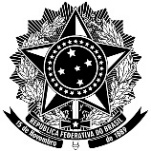 UNIVERSIDADE FEDERAL DO ESPÍRITO SANTO CENTRO DE EDUCAÇÃOPROGRAMA DE PÓS GRADUAÇÃO DE MESTRADO PROFISSIONAL EM EDUCAÇÃO SOLICITAÇÃO DE MARCAÇÃO DE QUALIFICAÇÃO/DEFESADADOS PESSOAIS DO ALUNO Nome: DADOS DA QUALIFICAÇÃO/DEFESADADOS DA QUALIFICAÇÃO/DEFESADADOS DA QUALIFICAÇÃO/DEFESADADOS DA QUALIFICAÇÃO/DEFESATítulo da dissertação:Título da dissertação:Título da dissertação:Título da dissertação:Data:Data:Horário: Local: EVENTO (marcar com X)           QUALIFICAÇÃO                                                                      DEFESADADOS DA BANCA EXAMINADORA Orientador:MEMBROSMembro Interno:CPF:Instituição:Endereço:Membro Externo:CPF:Instituição:Endereço:SOLICITAÇÃO DE PASSAGEM (não aplica para qualificações)SOLICITAÇÃO DE PASSAGEM (não aplica para qualificações)SOLICITAÇÃO DE PASSAGEM (não aplica para qualificações)SOLICITAÇÃO DE PASSAGEM (não aplica para qualificações)SOLICITAÇÃO DE PASSAGEM (não aplica para qualificações)SOLICITAÇÃO DE PASSAGEM (não aplica para qualificações)SOLICITAÇÃO DE PASSAGEM (não aplica para qualificações)SOLICITAÇÃO DE PASSAGEM (não aplica para qualificações)SOLICITAÇÃO DE PASSAGEM (não aplica para qualificações)SOLICITAÇÃO DE PASSAGEM (não aplica para qualificações)SOLICITAÇÃO DE PASSAGEM (não aplica para qualificações)DADOS DO PROPOSTO / BENEFICIADODADOS DO PROPOSTO / BENEFICIADODADOS DO PROPOSTO / BENEFICIADODADOS DO PROPOSTO / BENEFICIADODADOS DO PROPOSTO / BENEFICIADODADOS DO PROPOSTO / BENEFICIADODADOS DO PROPOSTO / BENEFICIADODADOS DO PROPOSTO / BENEFICIADODADOS DO PROPOSTO / BENEFICIADODADOS DO PROPOSTO / BENEFICIADODADOS DO PROPOSTO / BENEFICIADONOME:DATA DE NASCIMENTO:DATA DE NASCIMENTO:DATA DE NASCIMENTO:DATA DE NASCIMENTO:DATA DE NASCIMENTO:CPF:E-MAIL PESSOAL:E-MAIL PESSOAL:E-MAIL PESSOAL:RG:TELEFONE PESSOAL:TELEFONE PESSOAL:TELEFONE PESSOAL:TELEFONE PESSOAL:ESTRANGEIROPASSAPORTE:NOME DA MÃE:ESTRANGEIROPASSAPORTE:NOME DA MÃE:ESTRANGEIROPASSAPORTE:NOME DA MÃE:ESTRANGEIROPASSAPORTE:NOME DA MÃE:ESTRANGEIROPASSAPORTE:NOME DA MÃE:ESTRANGEIROPASSAPORTE:NOME DA MÃE:ESTRANGEIROPASSAPORTE:NOME DA MÃE:ESTRANGEIROPASSAPORTE:NOME DA MÃE:ESTRANGEIROPASSAPORTE:NOME DA MÃE:ESTRANGEIROPASSAPORTE:NOME DA MÃE:ESTRANGEIROPASSAPORTE:NOME DA MÃE:DADOS DA VIAGEMDADOS DA VIAGEMDADOS DA VIAGEMDADOS DA VIAGEMDADOS DA VIAGEMDADOS DA VIAGEMDADOS DA VIAGEMDADOS DA VIAGEMDADOS DA VIAGEMDADOS DA VIAGEMDADOS DA VIAGEMORIGEM DO DESLOCAMENTO:(Município/Estado/Aeroporto de Origem)ORIGEM DO DESLOCAMENTO:(Município/Estado/Aeroporto de Origem)ORIGEM DO DESLOCAMENTO:(Município/Estado/Aeroporto de Origem)ORIGEM DO DESLOCAMENTO:(Município/Estado/Aeroporto de Origem)ORIGEM DO DESLOCAMENTO:(Município/Estado/Aeroporto de Origem)ORIGEM DO DESLOCAMENTO:(Município/Estado/Aeroporto de Origem)ORIGEM DO DESLOCAMENTO:(Município/Estado/Aeroporto de Origem)ORIGEM DO DESLOCAMENTO:(Município/Estado/Aeroporto de Origem)ORIGEM DO DESLOCAMENTO:(Município/Estado/Aeroporto de Origem)ORIGEM DO DESLOCAMENTO:(Município/Estado/Aeroporto de Origem)ORIGEM DO DESLOCAMENTO:(Município/Estado/Aeroporto de Origem)DESTINO FINAL: (Município/Estado/Aeroporto de Destino)DESTINO FINAL: (Município/Estado/Aeroporto de Destino)DESTINO FINAL: (Município/Estado/Aeroporto de Destino)DESTINO FINAL: (Município/Estado/Aeroporto de Destino)DESTINO FINAL: (Município/Estado/Aeroporto de Destino)DESTINO FINAL: (Município/Estado/Aeroporto de Destino)DESTINO FINAL: (Município/Estado/Aeroporto de Destino)DESTINO FINAL: (Município/Estado/Aeroporto de Destino)DESTINO FINAL: (Município/Estado/Aeroporto de Destino)DESTINO FINAL: (Município/Estado/Aeroporto de Destino)DESTINO FINAL: (Município/Estado/Aeroporto de Destino)DATA SAÍDA:DATA SAÍDA:DATA SAÍDA:DATA SAÍDA:DATA SAÍDA:DATA SAÍDA:DATA SAÍDA:DATA SAÍDA:DATA SAÍDA:DATA SAÍDA:DATA SAÍDA:DATA RETORNO:DATA RETORNO:DATA RETORNO:DATA RETORNO:DATA RETORNO:DATA RETORNO:DATA RETORNO:DATA RETORNO:DATA RETORNO:DATA RETORNO:DATA RETORNO:TRANSPORTE:TRANSPORTE:(_) AÉREO(_) AÉREO(_) VEÍCULO OFICIAL(_) VEÍCULO OFICIAL(_) VEÍCULO PRÓPRIO(_) VEÍCULO PRÓPRIO(_) VEÍCULO PRÓPRIO(_) VEÍCULO PRÓPRIO(_) VEÍCULO PRÓPRIOSUGESTÃO DE VOO:SUGESTÃO DE VOO:SUGESTÃO DE VOO:IDAIDAIDAIDARETORNORETORNORETORNORETORNOLOCAL DE PARTIDA:LOCAL DE PARTIDA:LOCAL DE PARTIDA:CIA AÉREA:CIA AÉREA:CIA AÉREA:NUMERO DO VOO:NUMERO DO VOO:NUMERO DO VOO:DATA E HORA PARTIDADATA E HORA PARTIDADATA E HORA PARTIDADATA E HORA CHEGADA NO DESTINODATA E HORA CHEGADA NO DESTINODATA E HORA CHEGADA NO DESTINOINFORMAÇÕES RELEVANTESINFORMAÇÕES RELEVANTESINFORMAÇÕES RELEVANTESINFORMAÇÕES RELEVANTESINFORMAÇÕES RELEVANTESINFORMAÇÕES RELEVANTESINFORMAÇÕES RELEVANTESINFORMAÇÕES RELEVANTESINFORMAÇÕES RELEVANTESINFORMAÇÕES RELEVANTESINFORMAÇÕES RELEVANTESSOLICITAÇÃO DE DIÁRIAS (não aplica para qualificações)SOLICITAÇÃO DE DIÁRIAS (não aplica para qualificações)SOLICITAÇÃO DE DIÁRIAS (não aplica para qualificações)SOLICITAÇÃO DE DIÁRIAS (não aplica para qualificações)SOLICITAÇÃO DE DIÁRIAS (não aplica para qualificações)SOLICITAÇÃO DE DIÁRIAS (não aplica para qualificações)SOLICITAÇÃO DE DIÁRIAS (não aplica para qualificações)SOLICITAÇÃO DE DIÁRIAS (não aplica para qualificações)SOLICITAÇÃO DE DIÁRIAS (não aplica para qualificações)SOLICITAÇÃO DE DIÁRIAS (não aplica para qualificações)DADOS DO PROPOSTO / BENEFICIADODADOS DO PROPOSTO / BENEFICIADODADOS DO PROPOSTO / BENEFICIADODADOS DO PROPOSTO / BENEFICIADODADOS DO PROPOSTO / BENEFICIADODADOS DO PROPOSTO / BENEFICIADODADOS DO PROPOSTO / BENEFICIADODADOS DO PROPOSTO / BENEFICIADODADOS DO PROPOSTO / BENEFICIADODADOS DO PROPOSTO / BENEFICIADONOME:DATA DE NASCIMENTO:DATA DE NASCIMENTO:DATA DE NASCIMENTO:DATA DE NASCIMENTO:CPF:E-MAIL PESSOAL:E-MAIL PESSOAL:RG:TELEFONE PESSOAL:TELEFONE PESSOAL:TELEFONE PESSOAL:(_) ESTRANGEIRO: PASSAPORTE:______________ NOME DA MÃE: ________________________(_) ESTRANGEIRO: PASSAPORTE:______________ NOME DA MÃE: ________________________(_) ESTRANGEIRO: PASSAPORTE:______________ NOME DA MÃE: ________________________(_) ESTRANGEIRO: PASSAPORTE:______________ NOME DA MÃE: ________________________(_) ESTRANGEIRO: PASSAPORTE:______________ NOME DA MÃE: ________________________(_) ESTRANGEIRO: PASSAPORTE:______________ NOME DA MÃE: ________________________(_) ESTRANGEIRO: PASSAPORTE:______________ NOME DA MÃE: ________________________(_) ESTRANGEIRO: PASSAPORTE:______________ NOME DA MÃE: ________________________DADOS BANCÁRIOS PARA RECEBIMENTO DE DIÁRIAS:DADOS BANCÁRIOS PARA RECEBIMENTO DE DIÁRIAS:DADOS BANCÁRIOS PARA RECEBIMENTO DE DIÁRIAS:BANCO:BANCO:AGÊNCIA:AGÊNCIA:AGÊNCIA:AGÊNCIA:Nº DA CONTA CORRENTE:DADOS DA VIAGEMDADOS DA VIAGEMDADOS DA VIAGEMDADOS DA VIAGEMDADOS DA VIAGEMDADOS DA VIAGEMDADOS DA VIAGEMDADOS DA VIAGEMDADOS DA VIAGEMDADOS DA VIAGEMDATA DE CHEGADA:DATA DE CHEGADA:DATA DE CHEGADA:DATA DE CHEGADA:DATA DE CHEGADA:DATA DE CHEGADA:DATA DE CHEGADA:DATA DE CHEGADA:DATA DE CHEGADA:DATA DE CHEGADA:DATA SAÍDA:DATA SAÍDA:DATA SAÍDA:DATA SAÍDA:DATA SAÍDA:DATA SAÍDA:DATA SAÍDA:DATA SAÍDA:DATA SAÍDA:DATA SAÍDA:Nº DE DIÁRIAS:Nº DE DIÁRIAS:Nº DE DIÁRIAS:Nº DE DIÁRIAS:Nº DE DIÁRIAS:Nº DE DIÁRIAS:Nº DE DIÁRIAS:Nº DE DIÁRIAS:Nº DE DIÁRIAS:Nº DE DIÁRIAS:INFORMAÇÕES RELEVANTESINFORMAÇÕES RELEVANTESINFORMAÇÕES RELEVANTESINFORMAÇÕES RELEVANTESINFORMAÇÕES RELEVANTESINFORMAÇÕES RELEVANTESINFORMAÇÕES RELEVANTESINFORMAÇÕES RELEVANTESINFORMAÇÕES RELEVANTESINFORMAÇÕES RELEVANTES